UCR /MONTHY ACTIVITY REPORT - MONTH OF NOVEMBERNOV, 2022	NOV, 2021	Year to Date	Year to Date 	No Of	No Of	2021	2022 	/I	/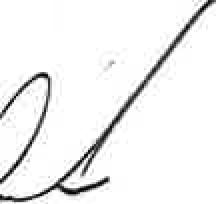 /((Stephen F. Scheckel Chief of PoliceUCRNEARLY ACTIVITY REPORT - 2022Stephen F. Scheckel Chief of Police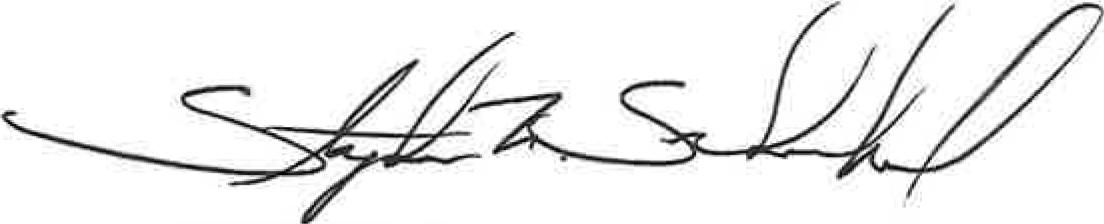 UCR/YEARLY ACTIVITY REPORT - 2022Stephen F. Scheckel Chief of Police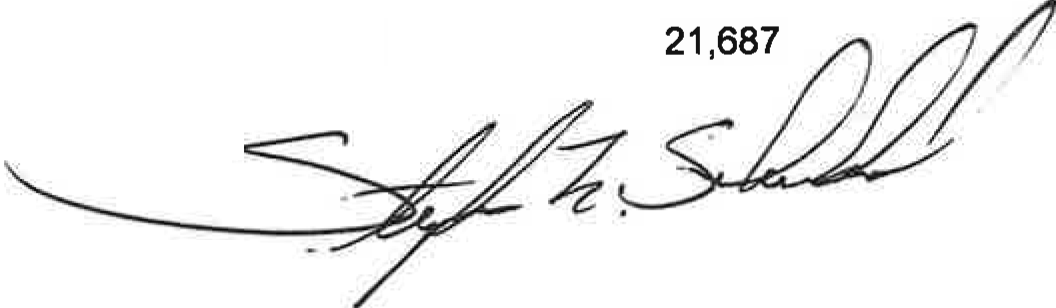 UCRNEARLY ACTIVITY  REPORT - 2023VANDALISM	3TRAFFICSTATE VIOLATIONS	92LOCAL VIOLATIONS	36TOTAL TRAFFIC	128WARNINGS	248TOTAL/ALARMS	44FIELD CONTACTS	0NO. MILES PATROLED	21,6873923612824844021,687Stephen F. Scheckel Chief of Police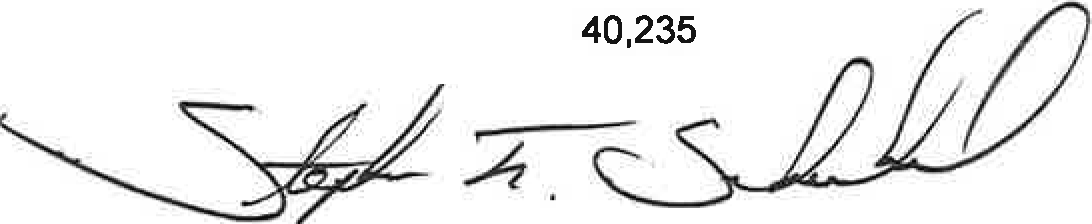 UCR/YEARLY ACTIVITY REPORT - 2023HOMICIDE0000RAPE0033FORCIBLE FONDLING00610ASSAULT634738ROBBERY04113BURGLARY062110LARCENY1413161166MTR VEHICLE THEFT ATTEMPTED111013ADULT ARREST1813176229JUVENILE ARREST411946TOTAL ARREST2214195275ACCIDENT/PUBLIC6160624581INJURIES/PUBLIC615114124FATALITIES0001TOTAUACCIDENTS6160624581VANDALISM435261TRAFFIC ARRESTSTATE VIOLATIONS86878651020LOCAL  VIOLATIONS43122836671TOTAL TRAFFIC ARREST12920917011691WARNINGS23922324402873TOTAL ALARMS4273666545NO MILES PATROLED22,31725,072260,018257,740JANFEBMARAPRILMAYJUNEJULYAUGSEPTOCTNOVDECTOTALHOMICIDE000000000000RAPE010002000003ASSAULT2260206644638FORCIBLE FONDLING1004140000010ROBBERY000101001003BURGLARY2111011111010LARCENY15162412201919139514166MTR VEHICLE THEFT1102201131113ADULT ARREST1918271823222631131418229JUVENILE ARREST23621140347446TOTAL ARREST2121332034262634172122275ACCIDENTS6446445248515053585461581INJURIES8821911820107166124FATALITIES000100000001TOTAL ACCIDENTS6446445248515053585461581VANDALISM32446136757461TRAFFICSTATE VIOLATIONS1121271381031168569775354861020LOCAL VIOLATIONS728153421191252737373543671TOTAL TRAFFIC1842081911452352109611490891291691WARNINGS2152953172883102722242961952222392873TOTAUALARMS5560574562514944453542545FIELD CONTACTS000000000000NO. MILES PATROLED21,18125,33426,22426,20024,12220,55324,33623,44322,92021, 11022,317257,740UCR /MONTHY ACTIVITY REPORT - MONTHOF DECEMBERDEC, 2022 	No Of 	DEC, 2021No Of 	Year to Date2021 	Year to Date2022 	HOMICIDE0000RAPE0033FORCIBLE FONDLING00610ASSAULT535043ROBBERY00113BURGLARY302113LARCENY88169174MTR VEHICLE THEFT201015ADULT ARREST1413189243JUVENILE ARREST572651TOTAL ARREST1920215294ACCIDENT/PUBLIC4154667622INJURIES/PUBLIC812126132FATALITIES0001TOTAL/ACCIDENTS4154678622VANDAUSM445261TRAFFIC ARRESTSTATE  VIOLATIONS49939581069LOCAL  VIOLATIONS4042878711TOTAL TRAFFIC ARREST8913518361780WARNINGS14921026503022TOTAL ALARMS6148714606NO MILES PATROLED18,36221,094281, 112276,102JANFEBMARAPRILMAYJUNEJULYAUGSEPTOCTNOVDECTOTALHOMICIDE0000000000000RAPE0100020000003ASSAULT22602066446543FORCIBLE FONDLING10041400000010ROBBERY0001010010003BURGLARY21110111110313LARCENY151624122019191395148174MTR VEHICLE THEFT11022011311215ADULT ARREST191827182322263113141814243JUVENILE ARREST236211403474551TOTAL ARREST212133203426263417212219294ACCIDENTS644644524851505358546141622INJURIES88219118201071668132FATALITIES0001000000001TOTAL ACCIDENTS644644524851505358546141622VANDALISM324461367574461TRAFFICSTATE VIOLATIONS112127138103116856977535486491069LOCAL VIOLATIONS72815342119125273737354340711TOTAL TRAFFIC184208191145235210961149089129891780WARNINGS2152953172883102722242961952222391493022TOTAU ALARMS556057456251494445354261606FIELD CONTACTS0000000000000NO. MILES PATROLED21, 18125,33426,22426,20024,12220,55324,33623,44322,92021, 11022,31718,362276,102UCR /MONTHY ACTIVITY REPORT - MONTHOF JANUARYJAN, 2023JAN, 2022YEAR TO DATEYEAR TO DATENo OFNo Of20222023HOMICIDE0000RAPE0000FORCIBLE FONDLING0110ASSAULT7227ROBBERY0000BURGLARY0220LARCENY17151517MTR VEHICLE THEFT2112ADULT ARREST23191923JUVENILE ARREST3223TOTAL ARREST26212126ACCIDENTS34646434INJURIES3883FATALITY0000TOTAL ACCIDENTS34646434VANDALISM3333TRAFFIC ARRESTSSTATE VIOLATIONS9211211292LOCAL VIOLATIONS36727236TOTAL TRAFFIC ARRESTS128184184128WARNINGS248215215248ALARMSNO. MILES PATROLED4421,6875521,1815521,18144JANFEBMARAPRILMAYJUNEJULYAUGSEPTOCTNOVDECTOTALHOMICIDE00RAPE00FORCIBLE FONDLING00ASSAULT77ROBBERY00BURGLARY00LARCENY1717MTR VEHICLE THEFT22ADULT ARREST2323JUVENILE ARREST33TOTAL ARREST2626ACCIDENTS3434INJURIES33FATALITIES00TOTAL ACCIDENTS3434UCR /MONTHY ACTIVITY REPORT - MONTHOF FEBRUARYFEB, 2023FEB, 2022YEAR TO DATEYEAR TO DATENo OfNo Of20222023HOMICIDE1001RAPE0110FORCIBLE FONDLING0010ASSAULT52412ROBBERY1001BURGLARY1131LARCENY11163128MTR VEHICLE THEFT1123ADULT ARREST22183745JUVENILE ARREST2355TOTAL ARREST24214250ACCIDENTS344611068INJURIES38166FATALITY0000TOTAL ACCIDENTS344611068VANDALISM5258TRAFFIC VIOLATIONSSTATE  VIOLATIONS51127239143LOCAL VIOLATIONS238115359TOTAL TRAFFIC74208392202WARNINGS238295510486TOTAL ALARMS406011584NO MILES PATROLED18,54825,33446,515JANFEBMARAPRILMAYJUNEJULYAUGSEPTOCTNOVDECTOTALHOMICIDE011RAPE000FORCIBLE FONDLING000ASSAULT7512ROBBERY011BURGLARY011LARCENY171128MTR VEHICLE THEFT213ADULT ARREST232245JUVENILE ARREST325TOTAL ARREST262450ACCIDENTS343468INJURIES336FATALITIES000TOTAL ACCIDENTS343468VANDALISMTRAFFIC358STATE VIOLATIONS9251143LOCAL VIOLATIONS362359TOTAL TRAFFIC12874202WARNINGS248238486TOTAUALARMS444084FIELD CONTACTS000NO. MILES PATROLED21,68718,54840,235